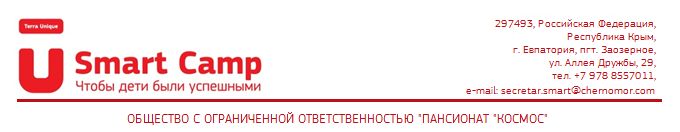 ПАСПОРТЗАЛА БИБЛИОТЕКИг. Евпатория1. Ф. И. О. ответственного за библиотеку: ______________________2. Площадь кабинета – _____________ 3. Число посадочных мест: посадочных мест _____________4. Ф.И.О. педагогов дополнительного образования, работающих в кабинете 5. Инвентарная ведомость на имеющееся оборудование в кабинете. 29. Правила техники безопасности библиотеке30. Инструкция о мероприятиях по пожарной безопасности в кабинетах№ п/пФ.И.О.Название кружка1Кружок изобразительного искусства№НаименованиеГод приобретенияИнв. №Примечания18 стульев28 столов31 шкаф для пособий41 флипчарт58 мольбертов маленьких61 мольберт большой71 интерактивный дисплей81 принтер цветной920 кистей для рисования108 наборов красок гуашь118 наборов красок акварель12стаканы для воды – 10 шт.13салфетки бумажные-1 уп.14карандаши графитовые- 20шт.15набор карандашей цветных -10 шт.16ластик -10 шт.17бумага А4 – 4 уп.18бумага А3 – 2 уп.19цветной картон – 8 уп.20губки хозяйственные -2 уп.21масса для моделирования – 8 уп.22фольга – 1 уп.23марля -1 уп.24шерсть для валяния – 8 уп.25холст – 20 кв.м.26рамки для картин – 40 шт.27фоамиран – 100 кв.м.28Огнетушитель (1 шт.)